ОПД.09 Электрорадиоизмерения1. В7-40,   Г3-112,   Е7-8,   С1-96. Какой из перечисленных приборов пригоден для измерения силы тока?Варианты ответов:A. В7-40.B. Г3-112.С. Е7-8.D. С1-96.E. Нет правильного ответа.2. В7-40,   Г3-112,   Е7-8,   С1-96. Какой из этих приборов пригоден для измерения длительности импульсов?Варианты ответов:A. В7-40.B. Г3-112.С. Е7-8.D. С1-96.E. Нет правильного ответа.3. Определить частоту генерируемых колебаний, если их период 0,02 с.Варианты ответов:A. 5 Гц.B. 10 Гц.С. 50 Гц.D. 100 Гц.E. Нет правильного ответа.4. Вольтметр, рассчитанный на напряжение 3 В имеет внутреннее сопротивление Rv = 300 Ом. Определите сопротивление добавочного резистора R , который нужно подключить к вольтметру, чтобы расширить предел измерения до 30 В (рисунок 1).                        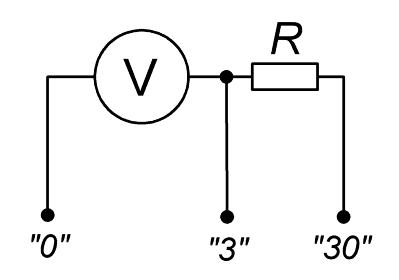                                                         Рисунок 1      Варианты ответов:A. 27 Ом.B. 270 Ом.С. 2,7 кОм.D. 27 кОм.E. Нет правильного ответа.5. Электромагнитный амперметр имеет внутреннее сопротивление Ra = 9 Ом, а диапазон измерений до 1 А. Рассчитайте сопротивление шунта так, чтобы амперметр мог измерять ток до 10 А (рисунок 2).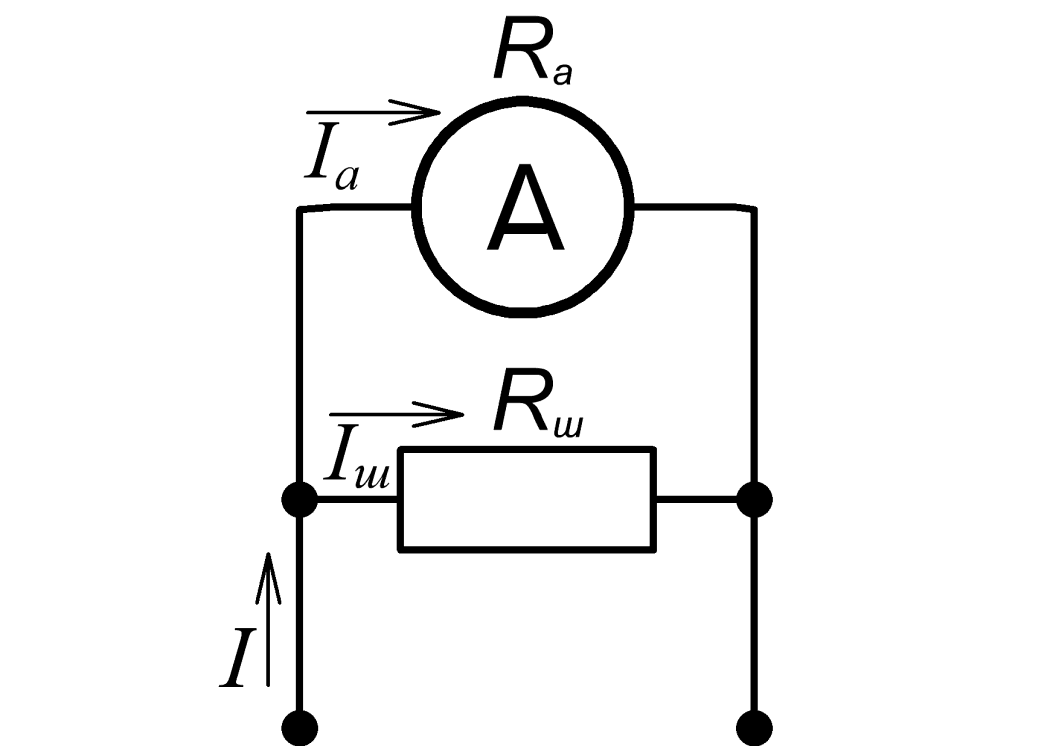                                                  Рисунок 2Варианты ответов:A. 1 Ом.B. 3 Ом.С. 6 Ом.D. 9 Ом.E. Нет правильного ответа.